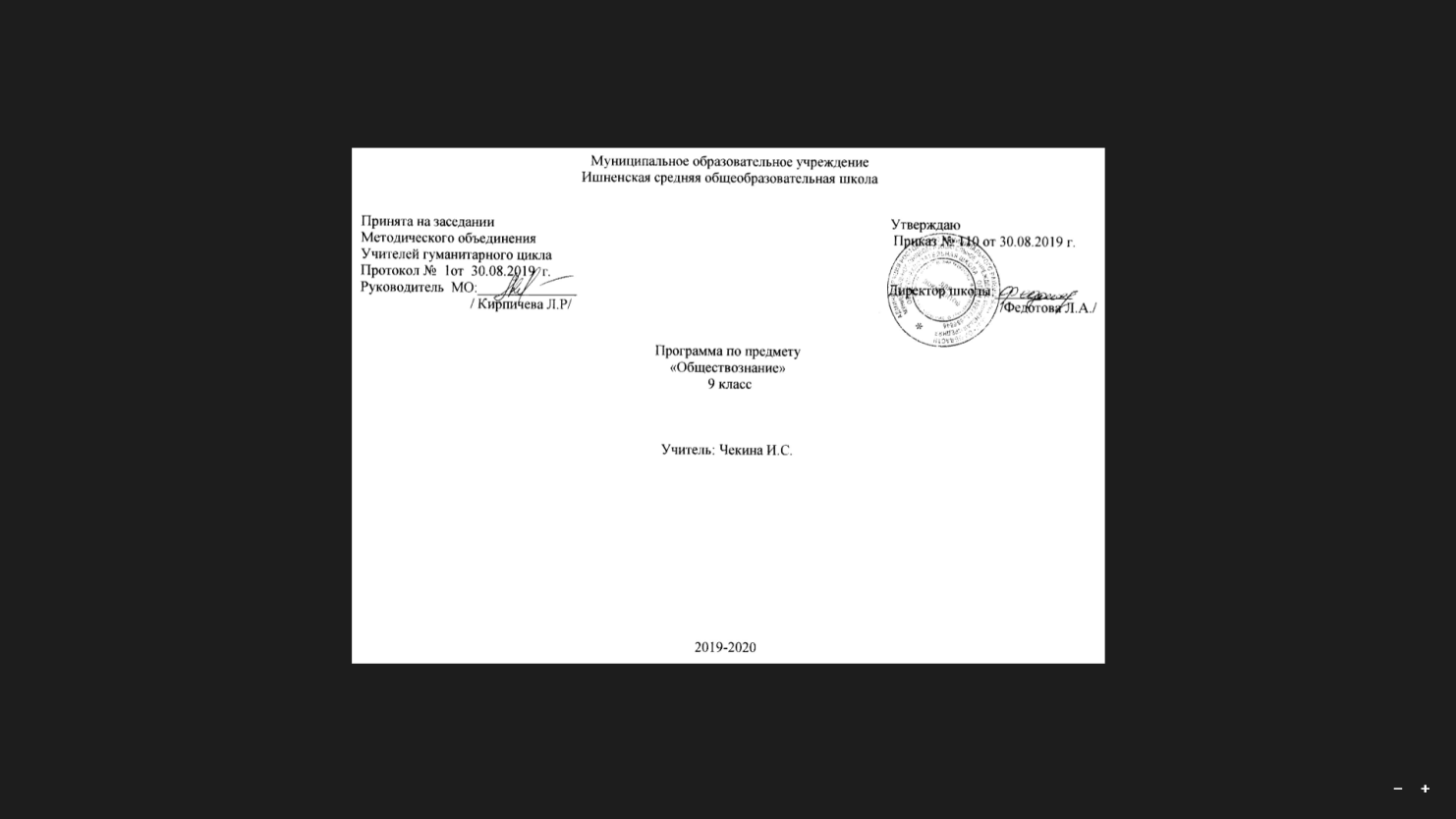 Пояснительная записка по обществознанию(базовый уровень)Общая характеристика программыРабочая программа по обществознанию для 9 класса к учебнику Л .Н. Боголюбова, А.И. Матвеева, Е.И. Жильцовой и др. составлена на основе федерального компонента Государственного стандарта основного общего образования (базовый уровень), Примерной программы основного общего образования по обществознанию и авторской программы.Данная программа предназначена для учащихся 9 класса основной общеобразовательной школы, которые изучают предмет в первом концентре обществоведческого образования в средней школе.Содержание курса представляет собой комплекс знаний, отражающих основные объекты изучения: общество и его основные сферы, человек в обществе, правовое регулирование общественных отношений. Изучение курса призвано содействовать формированию у учащихся целостного представления о тенденциях и закономерностях развития человеческого общества, становлению правосознания и гражданской позиции. Помимо знаний важными содержательными компонентами курса являются социальные навыки, умения, совокупность моральных и гуманистических ценностей и т. д. Данная дисциплина призвана помочь школьникам ориентироваться в текущих событиях общественно-политической жизни.Курс включает изучение двух тем.Тема «Политика» дает представление о соотношении политики и власти, определяет сущность государства, знакомит с разновидностями политических режимов, процессом складывания правового государства и правового общества, формами участия граждан в политической жизни, вводит учащихся в круг политических проблем современного общества.Тема «Право» вводит школьников в круг проблем, важных для формирования правовой культуры, осознанного отношения к вопросам законности и правомерного поведения.Функции курса• Обучить правилам пользования научными инструментами, теориями и методами;• сформировать аналитическое мышление школьника, способность самостоятельно разбираться в существе вопроса;• воспитать социально активную личность, имеющую гуманистическое мировоззрение, способную отстаивать демократические идеалы и защищать патриотическую позицию;• подготовить подростка к жизни во взрослом мире, предоставив исчерпывающую информацию об окружающем обществе, к будущей профессиональной деятельности.Цели обучения• Развитие личности в ответственный период социального взросления человека, ее познавательных интересов, критического мышления в процессе восприятия социальной информации и определения собственной позиции, способности к самоопределению и самореализации;• воспитание общероссийской идентичности, гражданской позиции, уважения к социальным нормам;• освоение на уровне функциональной грамотности системы знаний, необходимых для социальной адаптации: об обществе, основных социальных ролях, позитивно оцениваемых обществом качествах личности, способах регулирования общественных отношений, механизмах реализации и защиты прав человека и гражданина;• овладение умениями познавательной, коммуникативной, практической деятельности в основных характерных для подросткового возраста социальных ролях;• формирование опыта применения полученных знаний для решения типичных задач в области социальных отношений.Требования к уровню подготовки учащихсяУчащиеся должны знать/понимать:• социальные свойства человека, виды его взаимодействия с другими людьми;• сущность общества как формы совместной деятельности людей.Учащиеся должны уметь:• описывать основные социальные объекты, выделяя их существенные признаки;• сравнивать социальные объекты, суждения об обществе и человеке, выявляя их общие черты и различия;• объяснять взаимосвязи изученных социальных объектов;• оценивать поведение людей с точки зрения социальных норм;• решать познавательные и практические задачи в рамках изученного материала.Учащиеся должны использовать приобретенные знания и умения в практической деятельности и повседневной жизни для:• полноценного выполнения типичных для подростка социальных ролей;• общей ориентации в актуальных общественных событиях и процессах;• нравственной и правовой оценки конкретных поступков людей;• реализации и защиты прав человека и гражданина, осознанного выполнения гражданских обязанностей;• первичного анализа и использования социальной информации.Место предметаНа изучение предмета отводится 1 час в неделю, итого 34 часа за учебный год.Календарно-тематическое планирование курса «Обществознание» 9 класс№ урокаТема урокаТип урокаЭлементы содержанияОсновные требования к уровню подготовки учащихсяОсновные требования к уровню подготовки учащихсяВид контроля, самостоятельной деятельностиДомашнее заданиеСроки изученияСроки изучения№ урокаТема урокаТип урокаЭлементы содержанияОсновные требования к уровню подготовки учащихсяОсновные требования к уровню подготовки учащихсяВид контроля, самостоятельной деятельностиДомашнее заданиеПланФактГЛАВА I. ПОЛИТИКА (10 ЧАСОВ)ГЛАВА I. ПОЛИТИКА (10 ЧАСОВ)ГЛАВА I. ПОЛИТИКА (10 ЧАСОВ)ГЛАВА I. ПОЛИТИКА (10 ЧАСОВ)ГЛАВА I. ПОЛИТИКА (10 ЧАСОВ)ГЛАВА I. ПОЛИТИКА (10 ЧАСОВ)ГЛАВА I. ПОЛИТИКА (10 ЧАСОВ)ГЛАВА I. ПОЛИТИКА (10 ЧАСОВ)ГЛАВА I. ПОЛИТИКА (10 ЧАСОВ)ГЛАВА I. ПОЛИТИКА (10 ЧАСОВ)1Политика и властьУрок-исследованиеПонятия политика, политическая власть. Соотношение понятий власть и политика. Роль политики в жизни общества. Влияние средств массовой информации на политическую жизнь. Дополнительно: политическая жизнь современной РоссииЗнать: основные понятия по теме урока. Уметь: объяснять роль политической власти и политики в жизни общества, влияние средств массовой информации на политическую жизнь; анализировать, обобщать и делать выводы; отвечать на проблемные вопросы; работать со схемойЗнать: основные понятия по теме урока. Уметь: объяснять роль политической власти и политики в жизни общества, влияние средств массовой информации на политическую жизнь; анализировать, обобщать и делать выводы; отвечать на проблемные вопросы; работать со схемойТекущий контроль§ 1,вопросы и задания к параграфу, эссе на тему «Недолговечна та власть, которая управляет во вред народу» (Сенека)2, 3ГосударствоУроки-характеристикиПонятия государство, суверенитет, форма правления, монархия, республика, унитарное и федеративное государство, гражданство. Происхождение государства. Признаки государства. Внутренние и внешние функции государства. Формы правления и формы государственно-территориального устройства. Гражданство. Взаимосвязь прав и обязанностей. Дополнительно: теории происхождения государства; правовой статус гражданинаЗнать: основные понятия по теме уроков; теории происхождения государства, предпосылки его появления; признаки и функции государства; формы государства. Уметь: характеризовать различные формы правления и формы государственно-территориального устройства; объяснять взаимосвязь прав и обязанностей гражданина; работать со схемами, с таблицей; работать над созданием учебного проектаЗнать: основные понятия по теме уроков; теории происхождения государства, предпосылки его появления; признаки и функции государства; формы государства. Уметь: характеризовать различные формы правления и формы государственно-территориального устройства; объяснять взаимосвязь прав и обязанностей гражданина; работать со схемами, с таблицей; работать над созданием учебного проектаУстный опрос§ 2, вопросы и задания к параграфу, учебный проект «Идеальное государство»4Политические режимыУрок лабораторного типаПонятия политический режим, тоталитаризм, террор, тоталитарный режим, фашизм, авторитаризм, авторитарный режим, оппозиция, прямая и представительная демократия, конституция. Основные виды политических режимов. Способы удержания власти в тоталитарном обществе. Способы обеспечения подконтрольности власти в условиях демократии. Развитие демократии в современном мире. Дополнительно: сходство и различие тоталитарного и авторитарного режимов; демократия: за и противЗнать: основные понятия по теме урока; виды политических режимов. Уметь: характеризовать основные виды политических режимов, развитие демократии в современном мире; отвечать на проблемные вопросы; анализировать, обобщать и делать выводы; работать со схемамиЗнать: основные понятия по теме урока; виды политических режимов. Уметь: характеризовать основные виды политических режимов, развитие демократии в современном мире; отвечать на проблемные вопросы; анализировать, обобщать и делать выводы; работать со схемамиУстный опрос, защита проектов§ 3, вопросы и задания к параграфу, эссе на тему «Если мужик может стать королем, не думай, что в королевстве уже демократия» (Т.В. Вильсон)5, 6Правовое государствоУроки-исследованияПонятия правовое государство, разделение властей, законодательная, исполнительная и судебная власть, категорический императив, конституционные и арбитражные суды, суды общей юрисдикции. Сущность правового государства. Идея соединения силы и справедливости в правовом государстве. Власть в правовом государстве. Принципы (признаки) правового государства. Дополнительно: смысл суждения Цицерона «право выше власти»Знать: основные понятия по теме уроков; признаки правого государства; три ветви государственной власти и их функции. Уметь: объяснять сущность правового государства, принципов верховенства права, незыблемости прав и свобод человека, разделения властей; характеризовать три ветви власти; отвечать на проблемные вопросы; анализировать, обобщать и делать выводы; работать со схемамиЗнать: основные понятия по теме уроков; признаки правого государства; три ветви государственной власти и их функции. Уметь: объяснять сущность правового государства, принципов верховенства права, незыблемости прав и свобод человека, разделения властей; характеризовать три ветви власти; отвечать на проблемные вопросы; анализировать, обобщать и делать выводы; работать со схемамиТест§ 4, вопросы и задания рубрики «В классе и дома»7Гражданское общество и государствоУрок-практикумПонятия гражданское общество, муниципальная собственность, Общественная палата. Основные признаки гражданского общества. Общественные организации - основа гражданского общества. Местное самоуправление и формы его осуществления. Дополнительно: взаимосвязь гражданского общества и правового государства; причины складывания гражданского общества в развитых странах в последние два столетияЗнать: основные понятия по теме урока; причины появления и признаки гражданского общества; суть местного самоуправления и формы его осуществления. Уметь: объяснять роль гражданского общества во взаимоотношениях личности и государства, взаимосвязь гражданского общества и правового государства; приводить примеры объединений и общественных организаций, возникающих в различных сферах гражданского общества; объяснять роль местного самоуправления в жизни гражданского общества; отвечать на проблемные вопросы; работать со статистическими данными; работать над созданием учебного проектаЗнать: основные понятия по теме урока; причины появления и признаки гражданского общества; суть местного самоуправления и формы его осуществления. Уметь: объяснять роль гражданского общества во взаимоотношениях личности и государства, взаимосвязь гражданского общества и правового государства; приводить примеры объединений и общественных организаций, возникающих в различных сферах гражданского общества; объяснять роль местного самоуправления в жизни гражданского общества; отвечать на проблемные вопросы; работать со статистическими данными; работать над созданием учебного проектаТест§ 5, вопросы и задания к параграфу, учебный проект «Наше участие в формировании гражданского общества»8Участие граждан в политической жизниПроблемный урок с элементами дискуссииПонятия выборы, избирательное право, референдум, митинг, цензура, политический экстремизм. Выборы и референдум — возможность влияния граждан на политику. Способы воздействия на власть в демократическом обществе. Степень и оправданность ограничения политических свобод. Условия сознательного участия человека в политической жизни. Сущность и проявления политического экстремизма. Дополнительно: политика — дело каждого? Молодежь и политический экстремизмЗнать: основные понятия по теме урока; факторы, определяющие степень участия граждан в политической жизни страны; способы воздействия на власть в демократическом обществе.Уметь: характеризовать возможность граждан участвовать в политической жизни страны; объяснять взаимосвязь политических прав и свобод и ответственности, необходимость ограничения политических прав и свобод; объяснять, в чем сущность и опасность политического экстремизма; приводить примеры действий, являющихся примером политического экстремизма; отвечать на проблемные вопросы; работать над созданием учебного проектаЗнать: основные понятия по теме урока; факторы, определяющие степень участия граждан в политической жизни страны; способы воздействия на власть в демократическом обществе.Уметь: характеризовать возможность граждан участвовать в политической жизни страны; объяснять взаимосвязь политических прав и свобод и ответственности, необходимость ограничения политических прав и свобод; объяснять, в чем сущность и опасность политического экстремизма; приводить примеры действий, являющихся примером политического экстремизма; отвечать на проблемные вопросы; работать над созданием учебного проектаУстный опрос, защита проектов§ 6,вопросы и задания к параграфу, учебный мини-проект «Участие молодежи в политической жизни»9Политические партии и движенияУрок-исследованиеПонятия общественно-политические движения, политическая партия, оппозиция, многопартийность. Причины возникновения общественно-политических движений и их сущность. Признаки политических партий. Дополнительно: роль оппозиции в политической жизниЗнать: основные понятия по теме урока; причины возникновения общественно-политических движений; признаки и цели политических партий. Уметь: характеризовать деятельность политических партий и движений и объяснять их роль в политической жизни страны; приводить примеры политических партий, действующих в нашей стране; участвовать в дискуссии; работать со схемой; работать над созданием учебного проектаЗнать: основные понятия по теме урока; причины возникновения общественно-политических движений; признаки и цели политических партий. Уметь: характеризовать деятельность политических партий и движений и объяснять их роль в политической жизни страны; приводить примеры политических партий, действующих в нашей стране; участвовать в дискуссии; работать со схемой; работать над созданием учебного проектаУстный опрос, защита проектов§ 7, вопросы и задания рубрики «В классе и дома», учебный мини-проект «Молодежная партия»10Повторение и обобщение изученного по теме «Политика»Повто-ритель-но-обоб-щающийурокПодведение итогов изучения темы «Политика». Повторение основных понятий темы. Обсуждение проблемных вопросовЗнать: основные понятия и теоретический материал по теме «Политика». Уметь: применять полученные знания при решении практических и проблемных задач; выделять главное в учебном материале; высказывать и аргументировать свою точку зренияЗнать: основные понятия и теоретический материал по теме «Политика». Уметь: применять полученные знания при решении практических и проблемных задач; выделять главное в учебном материале; высказывать и аргументировать свою точку зренияРешение проблемных задач, защита проектовЭссе на тему «Партия есть организованное общественное мнение» (Б. Шоу)ГЛАВА II. ПРАВО (23 ч)ГЛАВА II. ПРАВО (23 ч)ГЛАВА II. ПРАВО (23 ч)ГЛАВА II. ПРАВО (23 ч)ГЛАВА II. ПРАВО (23 ч)ГЛАВА II. ПРАВО (23 ч)ГЛАВА II. ПРАВО (23 ч)ГЛАВА II. ПРАВО (23 ч)11Право, его роль в жизни общества и государстваУрок-практикумПонятия право, естественное право, нормативный {правовой) акт, закон, подзаконный акт, норма права, отрасль права, институты права. Смысловые значения права. Основные назначения права в обществе. Мера свободы, справедливости и ответственности. Норма права и ее отличительные особенности. Основные виды законов. Система законодательства. Отрасли права. Право и закон. Дополнительно: право определяет меру свободы и равенства людей в обществе; возможна ли безграничная свобода?Понятия право, естественное право, нормативный {правовой) акт, закон, подзаконный акт, норма права, отрасль права, институты права. Смысловые значения права. Основные назначения права в обществе. Мера свободы, справедливости и ответственности. Норма права и ее отличительные особенности. Основные виды законов. Система законодательства. Отрасли права. Право и закон. Дополнительно: право определяет меру свободы и равенства людей в обществе; возможна ли безграничная свобода?Знать: основные понятия по теме урока; назначения права в обществе; виды норм права и их особенности; важнейшие отрасли права.Уметь: объяснять сущность понятия право; характеризовать систему законодательства РФ; анализировать, обобщать и делать выводы; высказывать и аргументировать свою точку зрения; работать со схемамиТекущий контроль§ 8, вопросы и задания к параграфу12Правоотношения и субъекты праваУрок-практикумПонятия правоотношение, субъекты, объекты, содержание правоотношения, мера дозволенного, правоспособность, дееспособность. Элементы правоотношений. Сущность и особенности правоотношения. Субъекты правоотношения: физические лица, юридические лица. Субъективное право.Дополнительно: юридическая обязанность и моральная обязанность; дееспособность и правоспособность физических и юридических лицПонятия правоотношение, субъекты, объекты, содержание правоотношения, мера дозволенного, правоспособность, дееспособность. Элементы правоотношений. Сущность и особенности правоотношения. Субъекты правоотношения: физические лица, юридические лица. Субъективное право.Дополнительно: юридическая обязанность и моральная обязанность; дееспособность и правоспособность физических и юридических лицЗнать: основные понятия по теме урока; элементы правоотношений, их сущность и особенности.Уметь: приводить примеры правоотношений; определять участников, объект и содержание правоотношения; объяснять, как связаны субъективные права и юридические обязанности; отвечать на проблемные вопросы; участвовать в дискуссии; анализировать, обобщать и делать выводы; работать с таблицейТест§ 9, вопросы и задания к параграфу, эссе на тему «Когда закон дает право, он дает также и средство его защиты»13, 14Правонарушения и юридическая ответственностьУроки-практикумы с элементами деловой игрыПонятия правонарушение, противоправность, вина, неосторожность, умысел, преступление, проступок, юридическая ответственность, презумпция невиновности. Признаки правонарушения. Виды правонарушений. Формы вины: неосторожность, умысел. Преступление и проступок. Виды юридической ответственности: уголовная, административная, дисциплинарная, гражданская. Дополнительно: презумпция невиновности; юридическая ответственность несовершеннолетнихПонятия правонарушение, противоправность, вина, неосторожность, умысел, преступление, проступок, юридическая ответственность, презумпция невиновности. Признаки правонарушения. Виды правонарушений. Формы вины: неосторожность, умысел. Преступление и проступок. Виды юридической ответственности: уголовная, административная, дисциплинарная, гражданская. Дополнительно: презумпция невиновности; юридическая ответственность несовершеннолетнихЗнать: основные понятия по теме уроков; признаки и виды правонарушений; виды юридической ответственности. Уметь: характеризовать виды правонарушений и виды юридической ответственности; приводить примеры правонарушений; отвечать на проблемные вопросы; участвовать в дискуссии; работать со схемамиУстный опрос§ 10, вопросы и задания к параграфу15Правоохранительные органыУрок-практикумПонятия правоохранительные органы, народные заседатели, судья, суд присяжных, прокуратура, адвокатура, нотариат. Государственные правоохранительные органы: функции, цели и задачи. Принципы правосудия. Суд. Прокуратура. Адвокатура. Специфика работы нотариата. Дополнительно: отношение к суду присяжных в современном обществеПонятия правоохранительные органы, народные заседатели, судья, суд присяжных, прокуратура, адвокатура, нотариат. Государственные правоохранительные органы: функции, цели и задачи. Принципы правосудия. Суд. Прокуратура. Адвокатура. Специфика работы нотариата. Дополнительно: отношение к суду присяжных в современном обществеЗнать: основные понятия по теме урока; функции, цели и задачи правоохранительных органов; принципы правосудия. Уметь: характеризовать деятельность правоохранительных органов; приводить примеры ситуаций, в которых человек обращается в адвокатуру, нотариат; отвечать на проблемные вопросы; участвовать в дискуссииТест§11, вопросы и задания к параграфу, эссе на тему «Обвинитель и судья не могут совмещаться в одном лице» (Менандр)16, 17Конституция Российской Федерации. Основы конституционного строя РФУроки-практикумыПонятия конституция, ценности, плюрализм, многопартийность, статус человека и гражданина. Конституция — закон вышей юридической силы. Базовые ценности Конституции РФ: нравственные ценности, ценности демократии, патриотизма, международного сотрудничества, социального мира. Основные задачи Конституции РФ. Конституционный строй современной России. Принципы конституционного строя. Основы статуса человека и гражданина. Дополнительно: современные проблемы народовластияПонятия конституция, ценности, плюрализм, многопартийность, статус человека и гражданина. Конституция — закон вышей юридической силы. Базовые ценности Конституции РФ: нравственные ценности, ценности демократии, патриотизма, международного сотрудничества, социального мира. Основные задачи Конституции РФ. Конституционный строй современной России. Принципы конституционного строя. Основы статуса человека и гражданина. Дополнительно: современные проблемы народовластияЗнать: основные понятия по теме уроков; главные задачи и основные положения Конституции РФ; основные принципы конституционного строя РФ. Уметь: формулировать главные ценности, на которых базируется Конституция РФ; характеризовать конституционный строй РФ; объяснять, в чем различие между статусом человека и статусом гражданина; участвовать в дискуссии; работать со схемойТекущий контроль§ 12—13,вопросы и задания к параграфам18, 19, 20Права и свободы человека и гражданинаУроки лабораторного типаПонятия достойное существование, естественные и неотчуждаемые права, юридические гарантии, судебная система, уполномоченный по правам человека. Права человека — высшие ценности человеческой цивилизации. Естественные и неотчуждаемые права человека. Общечеловеческие правовые документы. Классификация прав, закрепленных в Конституции РФ. Юридические гарантии и система защиты прав человека. Права ребенка. Дополнительно: Декларация прав человека — идеал современного права или юридический документ?Понятия достойное существование, естественные и неотчуждаемые права, юридические гарантии, судебная система, уполномоченный по правам человека. Права человека — высшие ценности человеческой цивилизации. Естественные и неотчуждаемые права человека. Общечеловеческие правовые документы. Классификация прав, закрепленных в Конституции РФ. Юридические гарантии и система защиты прав человека. Права ребенка. Дополнительно: Декларация прав человека — идеал современного права или юридический документ?Знать: основные понятия по теме уроков; права человека, закрепленные в Конституции РФ; основные юридические гарантии прав человека.Уметь: формулировать основные права и обязанности гражданина; работать с текстом Конституции РФ; анализировать, обобщать и делать выводы; участвовать в дискуссии; работать со схемойТест§ 14-15, вопросы и задания к параграфам21, 22Гражданские правоотношенияУроки-практикумыПонятия гражданское право, имущественные отношения, собственность, неимущественные отношения, равенство сторон, автономия воли сторон, гражданские правоотношения, договоры, сделки, гражданская дееспособность, потребитель, сертификат качества, моральный вред. Сущность гражданского права. Особенности гражданских правоотношений. Договоры и сделки. Виды договоров. Гражданская дееспособность несовершеннолетних. Защита прав потребителей. Дополнительно: содержание гражданских правоотношенийПонятия гражданское право, имущественные отношения, собственность, неимущественные отношения, равенство сторон, автономия воли сторон, гражданские правоотношения, договоры, сделки, гражданская дееспособность, потребитель, сертификат качества, моральный вред. Сущность гражданского права. Особенности гражданских правоотношений. Договоры и сделки. Виды договоров. Гражданская дееспособность несовершеннолетних. Защита прав потребителей. Дополнительно: содержание гражданских правоотношенийЗнать: основные понятия по теме уроков; особенности гражданских правоотношений; виды гражданско-правовых договоров; права потребителя и способы их защиты.Уметь: объяснять сущность и приводить примеры гражданских правоотношений; объяснять, что такое частичная дееспособность и в чем она проявляется; приводить примеры ситуаций нарушения прав потребителей и разъяснять, как защитить эти права; участвовать в дискуссии; работать с таблицейТест§ 15—16,вопросы и задания к параграфам, эссе на тему «Договор дороже денег»23, 24Право на труд. Трудовые правоотношенияКомбинированные уроки с элементами деловой игрыПонятия трудовые правоотношения, трудовой договор, трудовая книжка, социальное партнерство, коллективный договор, профсоюз, дисциплина труда. Право на труд. Трудовые правоотношения. Трудовой договор — основа трудовых правоотношений. Права и обязанности работника и работодателя. Значение дисциплины труда. Льготы для совмещающих работу с учебой.Дополнительно: трудовое законодательство для несовершеннолетнихПонятия трудовые правоотношения, трудовой договор, трудовая книжка, социальное партнерство, коллективный договор, профсоюз, дисциплина труда. Право на труд. Трудовые правоотношения. Трудовой договор — основа трудовых правоотношений. Права и обязанности работника и работодателя. Значение дисциплины труда. Льготы для совмещающих работу с учебой.Дополнительно: трудовое законодательство для несовершеннолетнихЗнать: основные понятия по теме уроков; особенности трудовых правоотношений; основные права и обязанности работника и работодателя.Уметь: объяснять, что такое право на труд, в чем суть трудовых правоотношений, какое значение имеет дисциплина труда; отвечать на проблемные вопросы; участвовать в дискуссии; анализировать, обобщать и делать выводы; работать с документамиРешениеправовыхзадач§ 17,вопросы и задания к параграфу25, 26Семейные правоотношенияКомбинированные уроки с элементами деловой игрыПонятия семья (в социальном и юридическом смысле), брак, фиктивный, гражданский, церковный брак, семейные правоотношения, брачный договор. Юридические понятия семьи и брака. Предпосылки для создания семьи. Характеристики брака. Условия и порядок заключения брака. Сущность и особенности семейных правоотношений. Правоотношения супругов, родителей и детей. Законный и договорный режим имущества супругов.Дополнительно: гражданский брак: за и противПонятия семья (в социальном и юридическом смысле), брак, фиктивный, гражданский, церковный брак, семейные правоотношения, брачный договор. Юридические понятия семьи и брака. Предпосылки для создания семьи. Характеристики брака. Условия и порядок заключения брака. Сущность и особенности семейных правоотношений. Правоотношения супругов, родителей и детей. Законный и договорный режим имущества супругов.Дополнительно: гражданский брак: за и противЗнать: основные понятия по теме уроков; особенности семейных правоотношений; условия и порядок заключения брака; права и обязанности супругов, родителей и детей.Уметь: объяснять сущность семейных правоотношений, различия между законным и договорным режимом имущества супругов, взаимосвязь между правами и обязанностями родителей и детей; проводить сравнительный анализ; отвечать на проблемные вопросы; решать познавательные и практические задачи; работать в группах; работать с таблицейУстный опрос§ 18,вопросы и задания к параграфу, эссе на тему «К родителям относись так, как бы желал, чтобы твои дети относились к тебе» (Сократ)27Административные правоотношенияУрок-практикум с элементами деловой игрыПонятия административное право, императивный характер, административные правоотношения, административные наказания. Административное право и его нормы. Понятие и черты административного правоотношения. Административное правонарушение. Виды административных наказаний. Дополнительно: императивный характер нормы административного праваПонятия административное право, императивный характер, административные правоотношения, административные наказания. Административное право и его нормы. Понятие и черты административного правоотношения. Административное правонарушение. Виды административных наказаний. Дополнительно: императивный характер нормы административного праваЗнать: основные понятия по теме урока; особенности административных правоотношений; признаки административного правонарушения; виды административных наказаний.Уметь: объяснять сущность административных правоотношений; отвечать на проблемные вопросы; решать познавательные и практические задачи; работать в группах; анализировать, обобщать и делать выводыРешениеправовыхзадач§ 19, вопросы и задания к параграфу28, 29Уголовно-правовые отношенияУроки-исследованияПонятия уголовное право, уголовно-правовые отношения, преступление, общественная опасность, противоправность, виновность, наказуемость, необходимая оборона, уголовное наказание, подстрекатель, пособник, исполнитель, соучастники. Особенности уголовного права и уголовно-правовых отношений. Преступление и его признаки. Квалификация преступлений. Преступление в соучастии. Обстоятельства, исключающие уголовную ответственность: необходимая оборона, крайняя необходимость. Дополнительно: специфика уголовной ответственности и наказания несовершеннолетнихПонятия уголовное право, уголовно-правовые отношения, преступление, общественная опасность, противоправность, виновность, наказуемость, необходимая оборона, уголовное наказание, подстрекатель, пособник, исполнитель, соучастники. Особенности уголовного права и уголовно-правовых отношений. Преступление и его признаки. Квалификация преступлений. Преступление в соучастии. Обстоятельства, исключающие уголовную ответственность: необходимая оборона, крайняя необходимость. Дополнительно: специфика уголовной ответственности и наказания несовершеннолетнихЗнать: основные понятия по теме уроков; особенности уголовного права и уголовно-правовых отношений; признаки и группы преступлений.Уметь: объяснять сущность уголовно-правовых отношений; отвечать на проблемные вопросы; решать познавательные и практические задачи; анализировать, обобщать и делать выводы; работать со схемойТест§ 20, вопросы и задания к параграфу30Социальные праваУрок — деловая играПонятия социальное государство, социальная политика, ипотека, ипотечный кредит, социальные пенсии, трудовые пенсии, Пенсионный фонд. Социальная политика государства. Условия для успешного решения социальных задач. Социальные права граждан РФ: на жилище, на социальное обеспечение, на охрану здоровья. Дополнительно: достижения и недостатки государственной социальной политики в РоссииПонятия социальное государство, социальная политика, ипотека, ипотечный кредит, социальные пенсии, трудовые пенсии, Пенсионный фонд. Социальная политика государства. Условия для успешного решения социальных задач. Социальные права граждан РФ: на жилище, на социальное обеспечение, на охрану здоровья. Дополнительно: достижения и недостатки государственной социальной политики в РоссииЗнать: основные понятия по теме урока; основные направления социальной политики РФ; социальные права граждан РФ; категории граждан, имеющих право на социальное обеспечение. Уметь: характеризовать Российскую Федерацию как социальное государство; называть основные социальные проблемы нашего общества и объяснять их причины; проводить сравнительный анализ; работать в группах; работать с текстом Конституции РФУстный опрос§ 21, вопросы и задания к параграфу31Международно-правовая защита жертв вооруженных конфликтовУрок лабораторного типаПонятия вооруженный конфликт, международное гуманитарное право, военные преступления. Предпосылки создания международного гуманитарного права. Принципы и сущность международного гуманитарного права. Методы и средства ведения войны, запрещенные международным гуманитарным правом. Значение международного гуманитарного права. Дополнительно: военные преступленияПонятия вооруженный конфликт, международное гуманитарное право, военные преступления. Предпосылки создания международного гуманитарного права. Принципы и сущность международного гуманитарного права. Методы и средства ведения войны, запрещенные международным гуманитарным правом. Значение международного гуманитарного права. Дополнительно: военные преступленияЗнать: основные понятия по теме урока; нормы международного гуманитарного права.Уметь: объяснять сущность, особенности и значение международного гуманитарного права; проводить сравнительный анализ; работать с документами; работать в группах; отвечать на проблемные вопросыТест§ 22, вопросы и задания к параграфу32Правовое регулирование отношений в сфере образованияУрок-исследованиеПонятия основное общее образование, полное среднее образование, Единый государственный экзамен, дополнительные образовательные услуги. Сущность правового регулирования в сфере образования. Многоуровневое законодательство в сфере образования. Право на образование. Гарантии государства в праве на получение образования.Дополнительно: проблемы платного образованияПонятия основное общее образование, полное среднее образование, Единый государственный экзамен, дополнительные образовательные услуги. Сущность правового регулирования в сфере образования. Многоуровневое законодательство в сфере образования. Право на образование. Гарантии государства в праве на получение образования.Дополнительно: проблемы платного образованияЗнать: основные понятия по теме урока; основы правового регулирования в сфере образования.Уметь: объяснять, что означает право на образование, почему это право является также обязанностью, как государство гарантирует реализацию права на образование; проводить сравнительный анализ; решать познавательные и практические задачи; работать с документами; работать в группахУстный опрос§ 23,вопросы и задания к параграфу, эссе на тему «Потребность в образовании лежит в каждом человеке» (Л.Н. Толстой)33Повторение и обобщение изученного по теме «Право»Повто-ритель-но-обоб-щающийурокПодведение итогов изучения темы «Право». Повторение основных понятий темы. Обсуждение проблемных вопросовПодведение итогов изучения темы «Право». Повторение основных понятий темы. Обсуждение проблемных вопросовЗнать: основные понятия и теоретический материал по теме «Право». Уметь: применять полученные знания при решении практических и проблемных задач; выделять главное в учебном материале; высказывать и аргументировать свою точку зренияУстный опросПовторить выводы к главе II34Повторение и обобщение изученного в курсе обще-ствознания за 9 классПовто-ритель-но-обоб-щающийурокПодведение итогов изучения курса обществознания за 9 класс. Повторение основных понятий курса. Обсуждение проблемных вопросовПодведение итогов изучения курса обществознания за 9 класс. Повторение основных понятий курса. Обсуждение проблемных вопросовЗнать: основные понятия курса обществознания за 9 класс; теоретический материал, изученный в течение года. Уметь: применять полученные знания при решении практических и проблемных задач; выделять главное в учебном материале; высказывать и аргументировать свою точку зренияСеминарЗадания нет